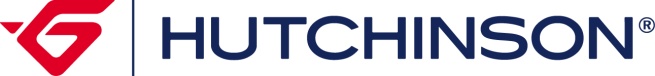 Międzynarodowego koncernu należącego do grupy TOTAL. Zakład Łódź 1 zajmuje się produkcją uszczelnień karoseryjnych do samochodów oraz produkcją pasków transmisyjnych do branży motoryzacyjnej i AGD. Poszukujemy osób, które z zaangażowaniem dążą do wyznaczonych celów nie bojąc się trudności, a tym samym czerpią radość i satysfakcję z codziennej pracy stawiającej wiele wyzwań.Obecnie do naszej fabryki w Łodzi przy ul. Zakładowej 99 poszukujemy Kandydatów na stanowisko:Mechanik NarzędziowiecNr ref. 27/MN/2016Zakres odpowiedzialności:Przygotowanie form do produkcji seryjnejDokonywanie modyfikacji form wtryskowychDokonywanie napraw narzędzi formującychMycie, czyszczenie i dokonywanie przeglądów form wtryskowychDbałość nad terminowym  zaopatrzeniem stanowisk w odpowiednie materiały i narzędzia.Wymagania:Wykształcenie techniczneMile widziana wiedza z zakresu mikromechanikiMile widziana umiejętność spawania metodą TIGUmiejętność współpracy w zespoleSamodzielność i dokładnośćZdolności manualneOferujemy:Ciekawą, stawiającą wyzwania pracę w firmie produkcyjnej o światowej renomiePracę w systemie trzy zmianowym Pracę w wielokulturowym środowiskuWspółpracę z zaangażowanym zespołemZapraszamy wszystkie zainteresowane osoby do przesyłania swoich aplikacji.CV  z numerem referencyjnym oraz klauzulą "Wyrażam zgodę na przetwarzanie moich danych osobowych zawartych w dokumentach rekrutacyjnych przez Hutchinson Poland Sp. z o.o. z siedzibą w Żywcu, w celu prowadzenia procesów rekrutacyjnych, zgodnie z ustawą z dnia 29.08.1997 roku o ochronie danych osobowych. Ponadto zgadzam się na przekazanie moich danych osobowych – w powyższych celach - innym podmiotom powiązanym z Hutchinson Poland Sp. z o.o. w ramach grupy kapitałowej TOTAL. Mam świadomość, iż przysługuje mi prawo dostępu do moich danych osobowych oraz ich poprawiania i że podanie powyższych danych osobowych jest dobrowolne”.rekrutacja@lodz.hutchinson.plHutchinson Poland Sp. z o.o.
ul. Kurczaki 130
93-331 Łódż